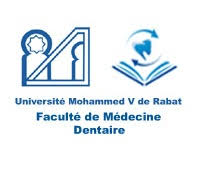 SEMESTRE 3DUT ASSISTANTS DENTAIREsSemaine du 26/09/2022 au 01/10/2022Lun 26/09/22Mar 27/09/22Mer 28/09/22Jeu 29/09/22Vend 30/09/22Sam 01/01/2208h00 à 10h0008h00 à 10h0008h00 à 10h0008h00 à 10h0008h00 à 10h0008h00 à 10h00Thérapeutique parodontale Dr.ERRAJI10h00 à12h0011h00 à13h0010h00 à 12h0010h00 à12h0010h00 à12h0010h00 à12h00Thérapeutique  chirurgicale et implantaireDr.BENJELLOUNSoins restaurateursDr.AZAHIM12h00 à 14h0012h30 à 14h3012h30 à 14h3012h30 à 14h3012h30 à 14h3012h30 à 14h30Thérapeutique pédodontiqueDr.BENKAROUMProthèse fixéeDr. ASSILA14h00 à 16h0014h30 à 16h3014h30 à 16h3014h30 à 16h3014h30 à 16h3014h30 à 16h30Thérapeutique OrthodontiqueDr.HOUB-DINE